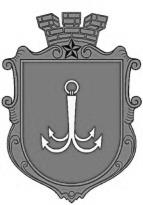                                           ОДЕСЬКА МІСЬКА РАДАПОСТІЙНА КОМІСІЯЗ ПИТАНЬ ЖИТЛОВО – КОМУНАЛЬНОГО ГОСПОДАРСТВА ________________№_________________на №______________від______________30 липня 2021 року, 10:00Виїзне засіданняПОРЯДОК ДЕННИЙ1.	Огляд технічного стану буферної водойми, розташованої по вулиці Балківській та внесення пропозицій щодо її модернізації.пл. Думська, 1, м. Одеса, 65026, Україна